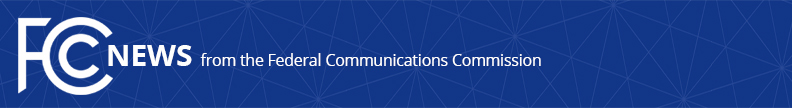 Media Contact: Mike Snydermichael.snyder@fcc.govFor Immediate ReleaseFCC ADOPTS NEW RULES TO EMPOWER CONSUMERS TO STOP UNWANTED ROBOCALLS AND ROBOTEXTSAction Taken Will Strengthen Consumers’ Ability to Revoke Consent to Be Called or Texted WASHINGTON, February 15, 2024—The Federal Communications Commission today adopted new rules to further protect consumers from unwanted robocalls and robotexts.  The Commission is making it simpler for consumers to revoke consent, and requires that callers and texters implement requests in a timely manner.The Telephone Consumer Protection Act (TCPA) restricts robocalls and robotexts absent the prior express consent of the called party or a recognized exemption.  Over many years, the Commission has made clear that consumers have a right to decide which robocalls and robotexts they wish to receive by exercising their ability to grant or revoke consent to receive such calls and texts. The new rules require that robocallers and robotexters honor do-not-call and consent revocation requests within a reasonable time, not to exceed 10 business days from receipt.  Today’s action also codifies the Commission’s 2015 ruling that consumers can revoke consent under the TCPA through any reasonable means.  It also adds to the FCC rules the Commission’s 2012 ruling that clarified that a one-time text message confirming a consumer’s request that no further text messages be sent does not violate the TCPA as long as the confirmation text merely confirms the called party’s opt-out request and does not include any marketing information.The Commission also seeks comment on whether the TCPA applies to robocalls and robotexts from wireless providers to their own subscribers and whether consumers should have the ability to revoke consent and stop such communications.For more information about FCC consumer protections for robocalls and robotexts, visit https://www.fcc.gov/robocalls. Action by the Commission February 15, 2024 by Report and Order and Further Notice of Proposed Rulemaking (FCC 24-24).  Chairwoman Rosenworcel, Commissioners Carr, Starks, Simington, and Gomez approving.  Chairwoman Rosenworcel and Commissioners Gomez issuing separate statements.CG Docket No. 02-278###
Media Relations: (202) 418-0500 / ASL: (844) 432-2275 / Twitter: @FCC / www.fcc.gov This is an unofficial announcement of Commission action.  Release of the full text of a Commission order constitutes official action.  See MCI v. FCC, 515 F.2d 385 (D.C. Cir. 1974).